         一年级《在线课堂》学习单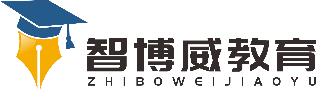 班级：        姓名：单元数学 1年级上册第2单元课题1.上下前后温故知新小华的后面是，小雨的前面是，小东的后面是，小华的前面是。2、小雨在小华的面，小华在小雨的面；小东在小华的面，小华在小东的 面。  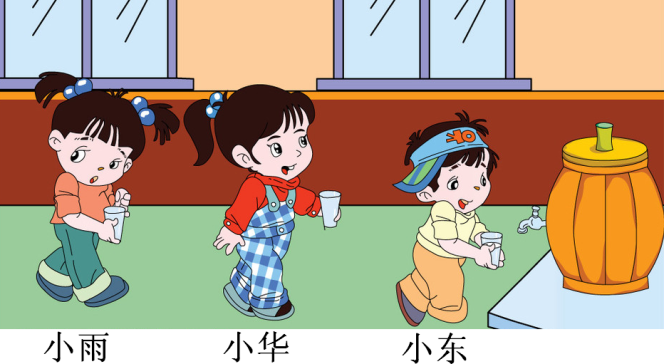 自主攀登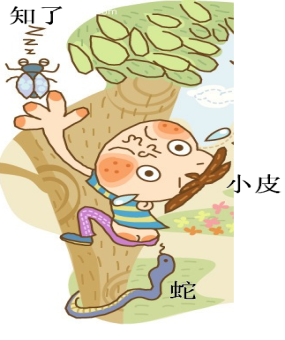 3、在的上面；在的上面。稳中有升4、画一画，填一填。（12分）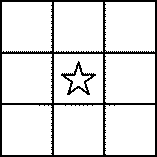 在的上面画一个。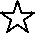 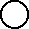 在的上面画一个。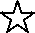 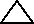 说句心里话